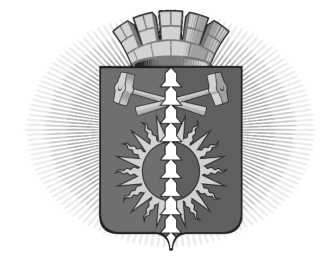 АДМИНИСТРАЦИЯ  ГОРОДСКОГО ОКРУГА ВЕРХНИЙ ТАГИЛПОСТАНОВЛЕНИЕСОГЛАСОВАНИЕпроекта постановления Администрации городского округа Верхний ТагилПостановление разослать:  Зам. по соц. вопросамПЭОФОМКУ УОМКУ УКСМППриложение УТВЕРЖДЕНАПостановлением администрации городского округа Верхний Тагил от _____________ № ___________Муниципальная программа«Дополнительные меры по ограничению распространения социально-значимых инфекционных заболеваний (ВИЧ-инфекции, туберкулеза) на территории городского округа Верхний Тагил на 2023-2028 годы»ПАСПОРТ МУНИЦИПАЛЬНОЙ ПРОГРАММЫ«Дополнительные меры по ограничению распространения социально-значимых инфекционных заболеваний (ВИЧ-инфекции, туберкулеза) на территории городского округа Верхний Тагил на 2023-2028 годы»Раздел I. Характеристика проблемы, на решение которой направлена программаВ Свердловской области высокий уровень распространения ВИЧ-инфекции. Каждый день выявляется 25 новых случаев ВИЧ-инфекции. Вирус активно передается половым путем (на сегодня это основной путь передачи). Актуальным путем передачи остается также парентеральный (во время употребления инъекционных наркотиков).Первый случай ВИЧ-инфекции на территории городского округа Верхний Тагил зарегистрирован в 1998 году.Городской округ Верхний Тагил находится в числе наиболее пораженных муниципалитетов Свердловской области. В 2022 году зарегистрированных случаев, зараженных ВИЧ-инфекцией 356, на диспансерном учете состоит 335. Вновь выявленных с начала 2022 года 11 человек, ВИЧ-инфицированных детей – 8. Данная программа разработана в соответствии с Федеральным Законом от 18.06.2001 года № 77-ФЗ «О предупреждении распространения туберкулеза в Российской Федерации», распоряжением Правительства Свердловской области от 19.09.2016 года № 860-РП, 30.03.2018 года № 189-РП «О дополнительных мерах по ограничению распространения заболевания, вызываемого вирусом иммунодефицита человека (ВИЧ-инфекции) на территории Свердловской области», Законом Свердловской области от 28.04.2014 года № 34-ОЗ «О внесении изменений в Областной закон «О профилактике наркомании и токсикомании на территории Свердловской области».В целях реализации государственной политики в области противодействия распространения ВИЧ-инфекции и принятия неотложных мер по борьбе с ВИЧ-инфекцией на территории городского округа Верхний Тагил свою работу осуществляет межведомственная комиссия по противодействию распространения ВИЧ-инфекции. Работа комиссии осуществляются в соответствии с планами работы на каждый год. На территории городского округа Верхний Тагил уделяется большое внимание профилактике ВИЧ-инфекции и используется вся система первичной профилактики мероприятий, направленная на предупреждение заражения людей ВИЧ-инфекцией, а именно: - информирование населения по вопросам ВИЧ-инфекции и СПИДа (далее – синдром приобретённого иммунодефицита); - привлечение жителей к ведению здорового образа жизни;- привлечение волонтёров из числа учащихся школ и просто неравнодушных граждан к деятельности по профилактике ВИЧ - инфекции; - вовлечение граждан в общественную, творческую среду для самореализации.Методы профилактики ВИЧ-инфекции направлены прежде всего на создание условий для приобретения жителями городского округа необходимых знаний, умений и навыков по защите себя, окружающих людей от ВИЧ-инфекции. В связи с этим проводятся мероприятия по проведению анкетирования жителей, родителей, учащихся и мероприятий по профилактике ВИЧ-инфекции (внеклассные часы, распространение информационно-просветительских материалов, акции, конкурсы). Цели, ЗАДАЧИ и целевые показатели ПРОГРАММЫЗначения целевых показателей приведены в таблице 1. ПЛАН МЕРОПРИЯТИЙ ПО ВЫПОЛНЕНИЮ ПРОГРАММЫ1. Стабилизация эпидемиологической ситуации по распространению ВИЧ-инфекции на территории городского округа Верхний Тагил.2. Увеличение доли населения, информированного о способах недопущения и негативных последствиях заражения ВИЧ-инфекцией, доступных мерах профилактики ВИЧ-инфекции и сопутствующих заболеваний.Для обеспечения выполнения мероприятий по ограничению распространения ВИЧ-инфекции на территории городского округа Верхний Тагил необходима одновременная ресурсная и идеологическая поддержка и продвижение всех направлений в стратегии профилактики ВИЧ-инфекции и оказания медицинской помощи ВИЧ-инфицированным гражданам. Реализация мероприятий по ограничению распространения ВИЧ-инфекции на территории городского округа Верхний Тагил позволит за 6 лет улучшить значения основных индикаторных показателей по ВИЧ-инфекции, а в последующем приведет к снижению распространенности и смертности от ВИЧ-инфекции, что благоприятно отразится на состоянии здоровья населения городского округа Верхний Тагил и его продолжительности жизни.Для достижения целей подпрограммы и выполнения поставленных задач разработан план мероприятий, информация приведена в таблицах 2 и 3. Раздел II. ЦЕЛИ, ЗАДАЧИ И ЦЕЛЕВЫЕ ПОКАЗАТЕЛИ РЕАЛИЗАЦИИ программы «Дополнительные меры по ограничению распространения социально-значимыхинфекционных заболеваний (ВИЧ-инфекции, туберкулеза) на территории городского ОКРУГА ВЕРХНИЙ Тагил на 2023-2028 годы»Таблица 2 РАЗДЕЛ III. ПЛАН МЕРОПРИЯТИЙ ПО ВЫПОЛНЕНИЮ программы «Дополнительные меры по ограничению распространения социально-значимых инфекционных ЗАБОЛЕВАНИЙ (ВИЧ-инфекции, туберкулеза) на территории городского ОКРУГА ВЕРХНИЙ Тагил на 2023-2028 годы»Таблица 3 ПЛАН ОРГАНИЗАЦИОННЫХ мероприятий по выполнению подпрограммы«Дополнительные меры по ограничению распространения социально-значимых ЗАБОЛЕВАНИЙ (ВИЧ-инфекции, ТУБЕРКУЛЕЗА) НА территории городского округа Верхний Тагил»от ________________от ________________№ __________________________г. Верхний Тагилг. Верхний Тагилг. Верхний Тагилг. Верхний Тагилг. Верхний ТагилОб утверждении муниципальной программы«Дополнительные меры по ограничению распространения социально-значимых инфекционных заболеваний (ВИЧ-инфекции, туберкулеза) на территории городского округа Верхний Тагил на 2023-2028 годы»В соответствии с Федеральными законами от 18.06.2001 года № 77-ФЗ «О предупреждении распространения туберкулеза в Российской Федерации», от 30.03.1995 № 38-ФЗ «О предупреждении распространения в Российской Федерации заболевания, вызываемого вирусом иммунодефицита человека (ВИЧ-инфекции)», постановлением администрации городского округа Верхний Тагил от 05.06.2017 № 373 «Об утверждении Порядка формирования и реализации муниципальных программ городского округа Верхний Тагил», в целях принятия мер борьбы с социально-опасными заболеваниями на территории городского округа Верхний Тагил, руководствуясь Уставом городского округа Верхний Тагил, Администрация городского округа Верхний ТагилПОСТАНОВЛЯЕТ:Утвердить муниципальную программу «Дополнительные меры по ограничению распространения социально-значимых инфекционных заболеваний (ВИЧ-инфекции, туберкулеза) на территории городского округа Верхний Тагил на 2023-2028 годы» (приложение).Контроль исполнения настоящего Постановления возложить на заместителя Главы городского округа Верхний Тагил по социальным вопросам Упорову И.Г. Настоящее постановление опубликовать на официальном сайте городского округа Верхний Тагил в сети Интернет (www.go-vtagil.ru).Об утверждении муниципальной программы«Дополнительные меры по ограничению распространения социально-значимых инфекционных заболеваний (ВИЧ-инфекции, туберкулеза) на территории городского округа Верхний Тагил на 2023-2028 годы»В соответствии с Федеральными законами от 18.06.2001 года № 77-ФЗ «О предупреждении распространения туберкулеза в Российской Федерации», от 30.03.1995 № 38-ФЗ «О предупреждении распространения в Российской Федерации заболевания, вызываемого вирусом иммунодефицита человека (ВИЧ-инфекции)», постановлением администрации городского округа Верхний Тагил от 05.06.2017 № 373 «Об утверждении Порядка формирования и реализации муниципальных программ городского округа Верхний Тагил», в целях принятия мер борьбы с социально-опасными заболеваниями на территории городского округа Верхний Тагил, руководствуясь Уставом городского округа Верхний Тагил, Администрация городского округа Верхний ТагилПОСТАНОВЛЯЕТ:Утвердить муниципальную программу «Дополнительные меры по ограничению распространения социально-значимых инфекционных заболеваний (ВИЧ-инфекции, туберкулеза) на территории городского округа Верхний Тагил на 2023-2028 годы» (приложение).Контроль исполнения настоящего Постановления возложить на заместителя Главы городского округа Верхний Тагил по социальным вопросам Упорову И.Г. Настоящее постановление опубликовать на официальном сайте городского округа Верхний Тагил в сети Интернет (www.go-vtagil.ru).Об утверждении муниципальной программы«Дополнительные меры по ограничению распространения социально-значимых инфекционных заболеваний (ВИЧ-инфекции, туберкулеза) на территории городского округа Верхний Тагил на 2023-2028 годы»В соответствии с Федеральными законами от 18.06.2001 года № 77-ФЗ «О предупреждении распространения туберкулеза в Российской Федерации», от 30.03.1995 № 38-ФЗ «О предупреждении распространения в Российской Федерации заболевания, вызываемого вирусом иммунодефицита человека (ВИЧ-инфекции)», постановлением администрации городского округа Верхний Тагил от 05.06.2017 № 373 «Об утверждении Порядка формирования и реализации муниципальных программ городского округа Верхний Тагил», в целях принятия мер борьбы с социально-опасными заболеваниями на территории городского округа Верхний Тагил, руководствуясь Уставом городского округа Верхний Тагил, Администрация городского округа Верхний ТагилПОСТАНОВЛЯЕТ:Утвердить муниципальную программу «Дополнительные меры по ограничению распространения социально-значимых инфекционных заболеваний (ВИЧ-инфекции, туберкулеза) на территории городского округа Верхний Тагил на 2023-2028 годы» (приложение).Контроль исполнения настоящего Постановления возложить на заместителя Главы городского округа Верхний Тагил по социальным вопросам Упорову И.Г. Настоящее постановление опубликовать на официальном сайте городского округа Верхний Тагил в сети Интернет (www.go-vtagil.ru).Об утверждении муниципальной программы«Дополнительные меры по ограничению распространения социально-значимых инфекционных заболеваний (ВИЧ-инфекции, туберкулеза) на территории городского округа Верхний Тагил на 2023-2028 годы»В соответствии с Федеральными законами от 18.06.2001 года № 77-ФЗ «О предупреждении распространения туберкулеза в Российской Федерации», от 30.03.1995 № 38-ФЗ «О предупреждении распространения в Российской Федерации заболевания, вызываемого вирусом иммунодефицита человека (ВИЧ-инфекции)», постановлением администрации городского округа Верхний Тагил от 05.06.2017 № 373 «Об утверждении Порядка формирования и реализации муниципальных программ городского округа Верхний Тагил», в целях принятия мер борьбы с социально-опасными заболеваниями на территории городского округа Верхний Тагил, руководствуясь Уставом городского округа Верхний Тагил, Администрация городского округа Верхний ТагилПОСТАНОВЛЯЕТ:Утвердить муниципальную программу «Дополнительные меры по ограничению распространения социально-значимых инфекционных заболеваний (ВИЧ-инфекции, туберкулеза) на территории городского округа Верхний Тагил на 2023-2028 годы» (приложение).Контроль исполнения настоящего Постановления возложить на заместителя Главы городского округа Верхний Тагил по социальным вопросам Упорову И.Г. Настоящее постановление опубликовать на официальном сайте городского округа Верхний Тагил в сети Интернет (www.go-vtagil.ru).Об утверждении муниципальной программы«Дополнительные меры по ограничению распространения социально-значимых инфекционных заболеваний (ВИЧ-инфекции, туберкулеза) на территории городского округа Верхний Тагил на 2023-2028 годы»В соответствии с Федеральными законами от 18.06.2001 года № 77-ФЗ «О предупреждении распространения туберкулеза в Российской Федерации», от 30.03.1995 № 38-ФЗ «О предупреждении распространения в Российской Федерации заболевания, вызываемого вирусом иммунодефицита человека (ВИЧ-инфекции)», постановлением администрации городского округа Верхний Тагил от 05.06.2017 № 373 «Об утверждении Порядка формирования и реализации муниципальных программ городского округа Верхний Тагил», в целях принятия мер борьбы с социально-опасными заболеваниями на территории городского округа Верхний Тагил, руководствуясь Уставом городского округа Верхний Тагил, Администрация городского округа Верхний ТагилПОСТАНОВЛЯЕТ:Утвердить муниципальную программу «Дополнительные меры по ограничению распространения социально-значимых инфекционных заболеваний (ВИЧ-инфекции, туберкулеза) на территории городского округа Верхний Тагил на 2023-2028 годы» (приложение).Контроль исполнения настоящего Постановления возложить на заместителя Главы городского округа Верхний Тагил по социальным вопросам Упорову И.Г. Настоящее постановление опубликовать на официальном сайте городского округа Верхний Тагил в сети Интернет (www.go-vtagil.ru).Глава городского округа Верхний Тагил                                          В.Г. КириченкоГлава городского округа Верхний Тагил                                          В.Г. КириченкоГлава городского округа Верхний Тагил                                          В.Г. КириченкоЗаголовок распоряжения: Заголовок распоряжения: Заголовок распоряжения: Заголовок распоряжения: Об утверждении муниципальной программы«Дополнительные меры по ограничению распространения социально-значимых инфекционных заболеваний (ВИЧ-инфекции, туберкулеза) на территории городского округа Верхний Тагил на 2023-2028 годы»Об утверждении муниципальной программы«Дополнительные меры по ограничению распространения социально-значимых инфекционных заболеваний (ВИЧ-инфекции, туберкулеза) на территории городского округа Верхний Тагил на 2023-2028 годы»Об утверждении муниципальной программы«Дополнительные меры по ограничению распространения социально-значимых инфекционных заболеваний (ВИЧ-инфекции, туберкулеза) на территории городского округа Верхний Тагил на 2023-2028 годы»Об утверждении муниципальной программы«Дополнительные меры по ограничению распространения социально-значимых инфекционных заболеваний (ВИЧ-инфекции, туберкулеза) на территории городского округа Верхний Тагил на 2023-2028 годы»Об утверждении муниципальной программы«Дополнительные меры по ограничению распространения социально-значимых инфекционных заболеваний (ВИЧ-инфекции, туберкулеза) на территории городского округа Верхний Тагил на 2023-2028 годы»Об утверждении муниципальной программы«Дополнительные меры по ограничению распространения социально-значимых инфекционных заболеваний (ВИЧ-инфекции, туберкулеза) на территории городского округа Верхний Тагил на 2023-2028 годы»ДолжностьДолжностьДолжностьИнициалы,ФамилияИнициалы,ФамилияСроки и результаты согласованияСроки и результаты согласованияСроки и результаты согласованияСроки и результаты согласованияДолжностьДолжностьДолжностьИнициалы,ФамилияИнициалы,ФамилияДата поступления на согласованиеДата согласованияЗамечания и подписьЗамечания и подписьНачальник планово-экономического отдела администрацииНачальник планово-экономического отдела администрацииНачальник планово-экономического отдела администрацииМ.В. ЛогиноваМ.В. ЛогиноваНачальник финансового отдела Начальник финансового отдела Начальник финансового отдела И.А. НиколаеваИ.А. НиколаеваНачальник организационно-правового отдела администрацииНачальник организационно-правового отдела администрацииНачальник организационно-правового отдела администрацииА.С. КузнецоваА.С. КузнецоваПредседатель Контрольного органа – Счетная палатаПредседатель Контрольного органа – Счетная палатаПредседатель Контрольного органа – Счетная палатаЛ.Г. ИвинаЛ.Г. ИвинаНаправлен в прокуратуру г. КировградаНаправлен в прокуратуру г. КировградаНаправлен в прокуратуру г. КировградаНаправлен в прокуратуру г. КировградаНаправлен в прокуратуру г. Кировграда----Направлен независимым экспертамНаправлен независимым экспертамНаправлен независимым экспертамНаправлен независимым экспертамНаправлен независимым экспертам----Проект размещен на официальном сайте городского округа Верхний ТагилПроект размещен на официальном сайте городского округа Верхний ТагилПроект размещен на официальном сайте городского округа Верхний ТагилПроект размещен на официальном сайте городского округа Верхний ТагилПроект размещен на официальном сайте городского округа Верхний Тагил----Оценка регулирующего воздействия: __________________Оценка регулирующего воздействия: __________________Оценка регулирующего воздействия: __________________Оценка регулирующего воздействия: __________________Оценка регулирующего воздействия: __________________----Ответственный исполнитель муниципальной программыАдминистрация городского округа Верхний ТагилСроки реализации муниципальной программы2023-2028Цели муниципальной программыПредупреждение распространения ВИЧ-инфекции и туберкулеза на территории городского округа Верхний Тагил путем достижения постоянного снижения числа новых случаев ВИЧ-инфекции и туберкулеза среди населения и снижения смертности от заболеваний, ассоциированных с ВИЧ-инфекцией, СПИДом и туберкулёзомЗадачи муниципальной программы1. Организация межведомственного взаимодействия органов местного самоуправления, учреждений и организаций независимо от формы собственности для решения задач, направленных на предупреждение распространения ВИЧ-инфекции и туберкулеза.2. Информирование населения городского округа Верхний Тагил по вопросам профилактики ВИЧ-инфекции и туберкулеза, а также формирование социальной среды, исключающей дискриминацию и стигматизацию по отношению к лицам с ВИЧ-инфекцией.3. Реализация комплекса мер, направленных на раннее выявление и лечение ВИЧ-инфекции и туберкулеза.4. Формирование здорового образа жизни.Перечень основных целевых показателей муниципальной программыКоличество заседаний межведомственной комиссии по противодействию распространения ВИЧ-инфекции и туберкулеза на территории городского округа Верхний Тагил.2. Уровень информированности населения городского округа Верхний Тагил о ВИЧ-инфекции.3. Охват медицинским освидетельствованием на ВИЧ-инфекцию населения городского округа Верхний Тагил.4. Охват флюорографическим обследованием населения городского округа Верхний Тагил.5. Доля лиц с ВИЧ-инфекцией, получающих антиретровирусную терапию, в общем числе лиц с ВИЧ-инфекцией, сведения о которых внесены в Федеральный регистр лиц, инфицированных вирусом иммунодефицита человека.6. Уровень повышения квалификации специалистов, ответственных за профилактику ВИЧ-инфекции.7. Количество проведенных мероприятий, направленных на ограничение распространения ВИЧ-инфекции, туберкулеза.8. Уровень финансирования мероприятий, направленных на ограничение распространения ВИЧ-инфекции, из бюджета муниципального образования на одного жителя в возрасте 15-49 лет.Объемы финансирования муниципальной программы по годам реализации, рублейСредства местного бюджетавсего – 2 117 813,63 руб., в том числе:2023 – 691 388,70 руб.2024 – 705 802,91 руб.2025 – 720 622,02 руб.2026 – 0,00 руб.2027 – 0,00 руб.2028 – 0,00 руб.Адрес размещения муниципальной программы в сети ИнтернетОфициальный сайт городского округа Верхний Тагил www.go-vtagil.ru Необходимость подготовки и реализации Программы вызвана рядом факторов социально-экономического характера, влияющих на снижение качества жизни населения, в том числе чрезмерными стрессовыми нагрузками, снижением уровня санитарно-гигиенической культуры, а также все еще высокими показателями заболеваемости и смертности.Таблица 1 № п/пНаименование цели (целей) и задач; целевых показателейНаименование цели (целей) и задач; целевых показателейЕдиница измеренияЗначение целевого показателя реализации муниципальной программыЗначение целевого показателя реализации муниципальной программыЗначение целевого показателя реализации муниципальной программыЗначение целевого показателя реализации муниципальной программыЗначение целевого показателя реализации муниципальной программыЗначение целевого показателя реализации муниципальной программыИсточник значений показателей№ п/пНаименование цели (целей) и задач; целевых показателейНаименование цели (целей) и задач; целевых показателейЕдиница измерения202320242025202620272028Источник значений показателей1Цель:            предупреждение распространения ВИЧ-инфекции и туберкулеза на территории городского округа Верхний Тагил путем достижения постоянного снижения числа новых случаев ВИЧ-инфекции и туберкулеза среди населения и снижения смертности от заболеваний, ассоциированных с ВИЧ-инфекцией, СПИДом и туберкулёзомпредупреждение распространения ВИЧ-инфекции и туберкулеза на территории городского округа Верхний Тагил путем достижения постоянного снижения числа новых случаев ВИЧ-инфекции и туберкулеза среди населения и снижения смертности от заболеваний, ассоциированных с ВИЧ-инфекцией, СПИДом и туберкулёзомпредупреждение распространения ВИЧ-инфекции и туберкулеза на территории городского округа Верхний Тагил путем достижения постоянного снижения числа новых случаев ВИЧ-инфекции и туберкулеза среди населения и снижения смертности от заболеваний, ассоциированных с ВИЧ-инфекцией, СПИДом и туберкулёзомпредупреждение распространения ВИЧ-инфекции и туберкулеза на территории городского округа Верхний Тагил путем достижения постоянного снижения числа новых случаев ВИЧ-инфекции и туберкулеза среди населения и снижения смертности от заболеваний, ассоциированных с ВИЧ-инфекцией, СПИДом и туберкулёзомпредупреждение распространения ВИЧ-инфекции и туберкулеза на территории городского округа Верхний Тагил путем достижения постоянного снижения числа новых случаев ВИЧ-инфекции и туберкулеза среди населения и снижения смертности от заболеваний, ассоциированных с ВИЧ-инфекцией, СПИДом и туберкулёзомпредупреждение распространения ВИЧ-инфекции и туберкулеза на территории городского округа Верхний Тагил путем достижения постоянного снижения числа новых случаев ВИЧ-инфекции и туберкулеза среди населения и снижения смертности от заболеваний, ассоциированных с ВИЧ-инфекцией, СПИДом и туберкулёзомпредупреждение распространения ВИЧ-инфекции и туберкулеза на территории городского округа Верхний Тагил путем достижения постоянного снижения числа новых случаев ВИЧ-инфекции и туберкулеза среди населения и снижения смертности от заболеваний, ассоциированных с ВИЧ-инфекцией, СПИДом и туберкулёзомпредупреждение распространения ВИЧ-инфекции и туберкулеза на территории городского округа Верхний Тагил путем достижения постоянного снижения числа новых случаев ВИЧ-инфекции и туберкулеза среди населения и снижения смертности от заболеваний, ассоциированных с ВИЧ-инфекцией, СПИДом и туберкулёзомпредупреждение распространения ВИЧ-инфекции и туберкулеза на территории городского округа Верхний Тагил путем достижения постоянного снижения числа новых случаев ВИЧ-инфекции и туберкулеза среди населения и снижения смертности от заболеваний, ассоциированных с ВИЧ-инфекцией, СПИДом и туберкулёзом2Задача 1Организация межведомственного взаимодействия органов местного самоуправления, учреждений и организаций независимо от формы собственности для решения задач, направленных на предупреждение распространения ВИЧ-инфекции и туберкулезаОрганизация межведомственного взаимодействия органов местного самоуправления, учреждений и организаций независимо от формы собственности для решения задач, направленных на предупреждение распространения ВИЧ-инфекции и туберкулезаОрганизация межведомственного взаимодействия органов местного самоуправления, учреждений и организаций независимо от формы собственности для решения задач, направленных на предупреждение распространения ВИЧ-инфекции и туберкулезаОрганизация межведомственного взаимодействия органов местного самоуправления, учреждений и организаций независимо от формы собственности для решения задач, направленных на предупреждение распространения ВИЧ-инфекции и туберкулезаОрганизация межведомственного взаимодействия органов местного самоуправления, учреждений и организаций независимо от формы собственности для решения задач, направленных на предупреждение распространения ВИЧ-инфекции и туберкулезаОрганизация межведомственного взаимодействия органов местного самоуправления, учреждений и организаций независимо от формы собственности для решения задач, направленных на предупреждение распространения ВИЧ-инфекции и туберкулезаОрганизация межведомственного взаимодействия органов местного самоуправления, учреждений и организаций независимо от формы собственности для решения задач, направленных на предупреждение распространения ВИЧ-инфекции и туберкулезаОрганизация межведомственного взаимодействия органов местного самоуправления, учреждений и организаций независимо от формы собственности для решения задач, направленных на предупреждение распространения ВИЧ-инфекции и туберкулезаОрганизация межведомственного взаимодействия органов местного самоуправления, учреждений и организаций независимо от формы собственности для решения задач, направленных на предупреждение распространения ВИЧ-инфекции и туберкулеза3Целевой показатель 1количество заседаний межведомственной комиссии по противодействию распространения ВИЧ-инфекции и туберкулеза на территории городского округа Верхний Тагил, ед.количество заседаний межведомственной комиссии по противодействию распространения ВИЧ-инфекции и туберкулеза на территории городского округа Верхний Тагил, ед.4444444Целевой показатель 6уровень повышения квалификации специалистов, ответственных за профилактику ВИЧ-инфекции, %уровень повышения квалификации специалистов, ответственных за профилактику ВИЧ-инфекции, %1001001001001001005Целевойпоказатель 8уровень финансирования мероприятий, направленных на ограничение распространения ВИЧ-инфекции, из бюджета муниципального образования на одного жителя в возрасте 15-49 лет, рублейуровень финансирования мероприятий, направленных на ограничение распространения ВИЧ-инфекции, из бюджета муниципального образования на одного жителя в возрасте 15-49 лет, рублей1010101010106Задача 2Информирование населения городского округа Верхний Тагил по вопросам профилактики ВИЧ-инфекции и туберкулеза, а также формирование социальной среды, исключающей дискриминацию и стигматизацию по отношению к лицам с ВИЧ-инфекциейИнформирование населения городского округа Верхний Тагил по вопросам профилактики ВИЧ-инфекции и туберкулеза, а также формирование социальной среды, исключающей дискриминацию и стигматизацию по отношению к лицам с ВИЧ-инфекциейИнформирование населения городского округа Верхний Тагил по вопросам профилактики ВИЧ-инфекции и туберкулеза, а также формирование социальной среды, исключающей дискриминацию и стигматизацию по отношению к лицам с ВИЧ-инфекциейИнформирование населения городского округа Верхний Тагил по вопросам профилактики ВИЧ-инфекции и туберкулеза, а также формирование социальной среды, исключающей дискриминацию и стигматизацию по отношению к лицам с ВИЧ-инфекциейИнформирование населения городского округа Верхний Тагил по вопросам профилактики ВИЧ-инфекции и туберкулеза, а также формирование социальной среды, исключающей дискриминацию и стигматизацию по отношению к лицам с ВИЧ-инфекциейИнформирование населения городского округа Верхний Тагил по вопросам профилактики ВИЧ-инфекции и туберкулеза, а также формирование социальной среды, исключающей дискриминацию и стигматизацию по отношению к лицам с ВИЧ-инфекциейИнформирование населения городского округа Верхний Тагил по вопросам профилактики ВИЧ-инфекции и туберкулеза, а также формирование социальной среды, исключающей дискриминацию и стигматизацию по отношению к лицам с ВИЧ-инфекциейИнформирование населения городского округа Верхний Тагил по вопросам профилактики ВИЧ-инфекции и туберкулеза, а также формирование социальной среды, исключающей дискриминацию и стигматизацию по отношению к лицам с ВИЧ-инфекциейИнформирование населения городского округа Верхний Тагил по вопросам профилактики ВИЧ-инфекции и туберкулеза, а также формирование социальной среды, исключающей дискриминацию и стигматизацию по отношению к лицам с ВИЧ-инфекцией7Целевойпоказатель 2Уровень информированности населения городского округа Верхний Тагил о ВИЧ-инфекции, %Уровень информированности населения городского округа Верхний Тагил о ВИЧ-инфекции, %80%80%80%80%80%80%8Задача 3Реализация комплекса мер, направленных на раннее выявление и лечение ВИЧ-инфекции и туберкулезаРеализация комплекса мер, направленных на раннее выявление и лечение ВИЧ-инфекции и туберкулезаРеализация комплекса мер, направленных на раннее выявление и лечение ВИЧ-инфекции и туберкулезаРеализация комплекса мер, направленных на раннее выявление и лечение ВИЧ-инфекции и туберкулезаРеализация комплекса мер, направленных на раннее выявление и лечение ВИЧ-инфекции и туберкулезаРеализация комплекса мер, направленных на раннее выявление и лечение ВИЧ-инфекции и туберкулезаРеализация комплекса мер, направленных на раннее выявление и лечение ВИЧ-инфекции и туберкулезаРеализация комплекса мер, направленных на раннее выявление и лечение ВИЧ-инфекции и туберкулезаРеализация комплекса мер, направленных на раннее выявление и лечение ВИЧ-инфекции и туберкулеза9Целевойпоказатель 3Охват медицинским освидетельствованием на ВИЧ-инфекцию населения городского округа Верхний Тагил,%Охват медицинским освидетельствованием на ВИЧ-инфекцию населения городского округа Верхний Тагил,%100100100100100100Целевойпоказатель 4Охват флюорографическим обследованием населения городского округа Верхний Тагил,%Охват флюорографическим обследованием населения городского округа Верхний Тагил,%100100100100100100Целевойпоказатель 5Доля лиц с ВИЧ-инфекцией, получающих антиретровирусную терапию, в общем числе лиц с ВИЧ-инфекцией, сведения о которых внесены в Федеральный регистр лиц, инфицированных вирусом иммунодефицита человека,%Доля лиц с ВИЧ-инфекцией, получающих антиретровирусную терапию, в общем числе лиц с ВИЧ-инфекцией, сведения о которых внесены в Федеральный регистр лиц, инфицированных вирусом иммунодефицита человека,%100 10010010010010010Задача 4Формирование здорового образа жизниФормирование здорового образа жизниФормирование здорового образа жизниФормирование здорового образа жизниФормирование здорового образа жизниФормирование здорового образа жизниФормирование здорового образа жизниФормирование здорового образа жизниФормирование здорового образа жизни11Целевой показатель 7Количество проведенных мероприятий, направленных на ограничение распространения ВИЧ-инфекции, туберкулезаКоличество проведенных мероприятий, направленных на ограничение распространения ВИЧ-инфекции, туберкулеза151515151515№ строкиНаименование мероприятия/ источник расходов на финансированиеОбъем расходов на выполнение мероприятий за счет всех источников ресурсного обеспечения, тыс. рублейОбъем расходов на выполнение мероприятий за счет всех источников ресурсного обеспечения, тыс. рублейОбъем расходов на выполнение мероприятий за счет всех источников ресурсного обеспечения, тыс. рублейОбъем расходов на выполнение мероприятий за счет всех источников ресурсного обеспечения, тыс. рублейОбъем расходов на выполнение мероприятий за счет всех источников ресурсного обеспечения, тыс. рублейОбъем расходов на выполнение мероприятий за счет всех источников ресурсного обеспечения, тыс. рублейОбъем расходов на выполнение мероприятий за счет всех источников ресурсного обеспечения, тыс. рублейНомер строки целевых показателей, на достижение которых направлены мероприятия№ строкиНаименование мероприятия/ источник расходов на финансированиевсего202320242025202620272028Номер строки целевых показателей, на достижение которых направлены мероприятия1Всего по муниципальной подпрограмме2 117 813,63691 388,70705 802,91720 622,020,000,000,002федеральный бюджет3областной бюджет4местный бюджет2 117 813,63691 388,70705 802,91720 622,020,000,000.005внебюджетные источники6Раздел 1. Противоэпидемические и профилактические мероприятияРаздел 1. Противоэпидемические и профилактические мероприятияРаздел 1. Противоэпидемические и профилактические мероприятияРаздел 1. Противоэпидемические и профилактические мероприятияРаздел 1. Противоэпидемические и профилактические мероприятияРаздел 1. Противоэпидемические и профилактические мероприятияРаздел 1. Противоэпидемические и профилактические мероприятияРаздел 1. Противоэпидемические и профилактические мероприятияРаздел 1. Противоэпидемические и профилактические мероприятия7федеральный бюджет8областной бюджет9местный бюджет1 682 384,57546 792,7560 664,41574 927,460,000,000.0010внебюджетные источники11Мероприятие 1. Организация иммунопрофилактики работников муниципальных учреждений образования, культуры, спорта по ограничению распространения социально значимых инфекций среди населения Мероприятие 1. Организация иммунопрофилактики работников муниципальных учреждений образования, культуры, спорта по ограничению распространения социально значимых инфекций среди населения Мероприятие 1. Организация иммунопрофилактики работников муниципальных учреждений образования, культуры, спорта по ограничению распространения социально значимых инфекций среди населения Мероприятие 1. Организация иммунопрофилактики работников муниципальных учреждений образования, культуры, спорта по ограничению распространения социально значимых инфекций среди населения Мероприятие 1. Организация иммунопрофилактики работников муниципальных учреждений образования, культуры, спорта по ограничению распространения социально значимых инфекций среди населения Мероприятие 1. Организация иммунопрофилактики работников муниципальных учреждений образования, культуры, спорта по ограничению распространения социально значимых инфекций среди населения Мероприятие 1. Организация иммунопрофилактики работников муниципальных учреждений образования, культуры, спорта по ограничению распространения социально значимых инфекций среди населения Мероприятие 1. Организация иммунопрофилактики работников муниципальных учреждений образования, культуры, спорта по ограничению распространения социально значимых инфекций среди населения Мероприятие 1. Организация иммунопрофилактики работников муниципальных учреждений образования, культуры, спорта по ограничению распространения социально значимых инфекций среди населения 12федеральный бюджет13областной бюджет14местный бюджет964 995,04313 542,70321 583,16329 869,180,000,000,0015внебюджетные источники16Мероприятие 2. Неспецифическая профилактика ОРВИ и гриппа воспитанников дошкольных образовательных учреждений  Мероприятие 2. Неспецифическая профилактика ОРВИ и гриппа воспитанников дошкольных образовательных учреждений  Мероприятие 2. Неспецифическая профилактика ОРВИ и гриппа воспитанников дошкольных образовательных учреждений  Мероприятие 2. Неспецифическая профилактика ОРВИ и гриппа воспитанников дошкольных образовательных учреждений  Мероприятие 2. Неспецифическая профилактика ОРВИ и гриппа воспитанников дошкольных образовательных учреждений  Мероприятие 2. Неспецифическая профилактика ОРВИ и гриппа воспитанников дошкольных образовательных учреждений  Мероприятие 2. Неспецифическая профилактика ОРВИ и гриппа воспитанников дошкольных образовательных учреждений  Мероприятие 2. Неспецифическая профилактика ОРВИ и гриппа воспитанников дошкольных образовательных учреждений  Мероприятие 2. Неспецифическая профилактика ОРВИ и гриппа воспитанников дошкольных образовательных учреждений  17федеральный бюджет18областной бюджет19местный бюджет717 389,53233 250,00239 081,25245 058,280,000.000,0020внебюджетные источники21Раздел 2. Ограничение распространения социально значимых инфекций (ВИЧ-инфекция, туберкулез) среди населенияРаздел 2. Ограничение распространения социально значимых инфекций (ВИЧ-инфекция, туберкулез) среди населенияРаздел 2. Ограничение распространения социально значимых инфекций (ВИЧ-инфекция, туберкулез) среди населенияРаздел 2. Ограничение распространения социально значимых инфекций (ВИЧ-инфекция, туберкулез) среди населенияРаздел 2. Ограничение распространения социально значимых инфекций (ВИЧ-инфекция, туберкулез) среди населенияРаздел 2. Ограничение распространения социально значимых инфекций (ВИЧ-инфекция, туберкулез) среди населенияРаздел 2. Ограничение распространения социально значимых инфекций (ВИЧ-инфекция, туберкулез) среди населенияРаздел 2. Ограничение распространения социально значимых инфекций (ВИЧ-инфекция, туберкулез) среди населенияРаздел 2. Ограничение распространения социально значимых инфекций (ВИЧ-инфекция, туберкулез) среди населения22федеральный бюджет23областной бюджет24местный бюджет435 429,06144 596,00145 138,50145 694,560,000,000,00внебюджетные источники25Мероприятие 1. Направленные на внедрение в работу образовательных учреждений обучающих программ по профилактике ВИЧ-инфекции, ЗППП и пропаганде здорового образа жизни (оформление стенда, издание и распространение информационных материалов)Мероприятие 1. Направленные на внедрение в работу образовательных учреждений обучающих программ по профилактике ВИЧ-инфекции, ЗППП и пропаганде здорового образа жизни (оформление стенда, издание и распространение информационных материалов)Мероприятие 1. Направленные на внедрение в работу образовательных учреждений обучающих программ по профилактике ВИЧ-инфекции, ЗППП и пропаганде здорового образа жизни (оформление стенда, издание и распространение информационных материалов)Мероприятие 1. Направленные на внедрение в работу образовательных учреждений обучающих программ по профилактике ВИЧ-инфекции, ЗППП и пропаганде здорового образа жизни (оформление стенда, издание и распространение информационных материалов)Мероприятие 1. Направленные на внедрение в работу образовательных учреждений обучающих программ по профилактике ВИЧ-инфекции, ЗППП и пропаганде здорового образа жизни (оформление стенда, издание и распространение информационных материалов)Мероприятие 1. Направленные на внедрение в работу образовательных учреждений обучающих программ по профилактике ВИЧ-инфекции, ЗППП и пропаганде здорового образа жизни (оформление стенда, издание и распространение информационных материалов)Мероприятие 1. Направленные на внедрение в работу образовательных учреждений обучающих программ по профилактике ВИЧ-инфекции, ЗППП и пропаганде здорового образа жизни (оформление стенда, издание и распространение информационных материалов)Мероприятие 1. Направленные на внедрение в работу образовательных учреждений обучающих программ по профилактике ВИЧ-инфекции, ЗППП и пропаганде здорового образа жизни (оформление стенда, издание и распространение информационных материалов)Мероприятие 1. Направленные на внедрение в работу образовательных учреждений обучающих программ по профилактике ВИЧ-инфекции, ЗППП и пропаганде здорового образа жизни (оформление стенда, издание и распространение информационных материалов)26федеральный бюджет27областной бюджет28местный бюджет11 500,0011 500,000,000,000,000,000,0029внебюджетные источники30Мероприятие 2. Организация мероприятий среди подростков, молодежи и населения в возрасте от 18 лет по вопросам профилактики заболеваний ВИЧ-инфекцией и туберкулезом:- приобретение информационных стендов в СОШ;- распространение опыта педагогов образовательных организаций через публикацию статей;- спортивно-массовые и культурно-массовые мероприятия, направленные на формирование здорового образа жизни среди населенияМероприятие 2. Организация мероприятий среди подростков, молодежи и населения в возрасте от 18 лет по вопросам профилактики заболеваний ВИЧ-инфекцией и туберкулезом:- приобретение информационных стендов в СОШ;- распространение опыта педагогов образовательных организаций через публикацию статей;- спортивно-массовые и культурно-массовые мероприятия, направленные на формирование здорового образа жизни среди населенияМероприятие 2. Организация мероприятий среди подростков, молодежи и населения в возрасте от 18 лет по вопросам профилактики заболеваний ВИЧ-инфекцией и туберкулезом:- приобретение информационных стендов в СОШ;- распространение опыта педагогов образовательных организаций через публикацию статей;- спортивно-массовые и культурно-массовые мероприятия, направленные на формирование здорового образа жизни среди населенияМероприятие 2. Организация мероприятий среди подростков, молодежи и населения в возрасте от 18 лет по вопросам профилактики заболеваний ВИЧ-инфекцией и туберкулезом:- приобретение информационных стендов в СОШ;- распространение опыта педагогов образовательных организаций через публикацию статей;- спортивно-массовые и культурно-массовые мероприятия, направленные на формирование здорового образа жизни среди населенияМероприятие 2. Организация мероприятий среди подростков, молодежи и населения в возрасте от 18 лет по вопросам профилактики заболеваний ВИЧ-инфекцией и туберкулезом:- приобретение информационных стендов в СОШ;- распространение опыта педагогов образовательных организаций через публикацию статей;- спортивно-массовые и культурно-массовые мероприятия, направленные на формирование здорового образа жизни среди населенияМероприятие 2. Организация мероприятий среди подростков, молодежи и населения в возрасте от 18 лет по вопросам профилактики заболеваний ВИЧ-инфекцией и туберкулезом:- приобретение информационных стендов в СОШ;- распространение опыта педагогов образовательных организаций через публикацию статей;- спортивно-массовые и культурно-массовые мероприятия, направленные на формирование здорового образа жизни среди населенияМероприятие 2. Организация мероприятий среди подростков, молодежи и населения в возрасте от 18 лет по вопросам профилактики заболеваний ВИЧ-инфекцией и туберкулезом:- приобретение информационных стендов в СОШ;- распространение опыта педагогов образовательных организаций через публикацию статей;- спортивно-массовые и культурно-массовые мероприятия, направленные на формирование здорового образа жизни среди населенияМероприятие 2. Организация мероприятий среди подростков, молодежи и населения в возрасте от 18 лет по вопросам профилактики заболеваний ВИЧ-инфекцией и туберкулезом:- приобретение информационных стендов в СОШ;- распространение опыта педагогов образовательных организаций через публикацию статей;- спортивно-массовые и культурно-массовые мероприятия, направленные на формирование здорового образа жизни среди населенияМероприятие 2. Организация мероприятий среди подростков, молодежи и населения в возрасте от 18 лет по вопросам профилактики заболеваний ВИЧ-инфекцией и туберкулезом:- приобретение информационных стендов в СОШ;- распространение опыта педагогов образовательных организаций через публикацию статей;- спортивно-массовые и культурно-массовые мероприятия, направленные на формирование здорового образа жизни среди населения31федеральный бюджет32областной бюджет33местный бюджет423 929,06133 096,00145 138,50145 694,560,000,000,0034внебюджетные источники35Мероприятие 3. Распространение информационных материалов по профилактике социально значимых инфекций (ВИЧ-инфекции, туберкулез) среди различных групп населения (листовки, буклеты, журналы) в местах пребывания людейМероприятие 3. Распространение информационных материалов по профилактике социально значимых инфекций (ВИЧ-инфекции, туберкулез) среди различных групп населения (листовки, буклеты, журналы) в местах пребывания людейМероприятие 3. Распространение информационных материалов по профилактике социально значимых инфекций (ВИЧ-инфекции, туберкулез) среди различных групп населения (листовки, буклеты, журналы) в местах пребывания людейМероприятие 3. Распространение информационных материалов по профилактике социально значимых инфекций (ВИЧ-инфекции, туберкулез) среди различных групп населения (листовки, буклеты, журналы) в местах пребывания людейМероприятие 3. Распространение информационных материалов по профилактике социально значимых инфекций (ВИЧ-инфекции, туберкулез) среди различных групп населения (листовки, буклеты, журналы) в местах пребывания людейМероприятие 3. Распространение информационных материалов по профилактике социально значимых инфекций (ВИЧ-инфекции, туберкулез) среди различных групп населения (листовки, буклеты, журналы) в местах пребывания людейМероприятие 3. Распространение информационных материалов по профилактике социально значимых инфекций (ВИЧ-инфекции, туберкулез) среди различных групп населения (листовки, буклеты, журналы) в местах пребывания людейМероприятие 3. Распространение информационных материалов по профилактике социально значимых инфекций (ВИЧ-инфекции, туберкулез) среди различных групп населения (листовки, буклеты, журналы) в местах пребывания людейМероприятие 3. Распространение информационных материалов по профилактике социально значимых инфекций (ВИЧ-инфекции, туберкулез) среди различных групп населения (листовки, буклеты, журналы) в местах пребывания людей36федеральный бюджет37областной бюджет38местный бюджет0,000,000,000,000,000,000,0039внебюджетные источники№п/пНаименование мероприятияОтветственные исполнителиСрок исполненияИсточники финансирования1234Раздел 1. Организация межведомственного взаимодействия Раздел 1. Организация межведомственного взаимодействия Раздел 1. Организация межведомственного взаимодействия Раздел 1. Организация межведомственного взаимодействия Раздел 1. Организация межведомственного взаимодействия 1Разработка и принятие, корректировка муниципальной Программы по ограничению распространения социально-значимых (ВИЧ-инфекции, туберкулез)Администрация городского округа Верхний Тагил;Комиссия по профилактике ВИЧ-инфекции2023-2028Местный бюджет2Работа Комиссии по противодействию распространения ВИЧ-инфекции в городском округе Верхний Тагил (далее - Комиссия по ВИЧ-инфекции) в т.ч. с вопросами контроля выполнения ПрограммыАдминистрация городского округа Верхний Тагил;Комиссия по профилактике ВИЧ-инфекции1 раз в кварталМестный бюджет3Заслушивание на заседаниях Комиссии по ВИЧ-инфекции вопросов по организации и выполнению мероприятий по ограничению распространения ВИЧ-инфекции, по профилактике ВИЧ-инфекции и заболеваний, передаваемых половым путем (далее - ЗППП)Администрация городского округа Верхний Тагил;Комиссия по профилактике ВИЧ-инфекции1 раз в кварталМестный бюджет4Заслушивание на заседаниях Комиссии по ВИЧ-инфекции вопросов организации выявления, оказания    лечебной, профилактической    и реабилитационной   помощи   лицам, страдающим   ВИЧ-инфекцией и ЗППП. Проведение своевременной корректировки профилактических    мероприятий    по    предупреждению распространения     ВИЧ-инфекции     в    городском округе в соответствии с эпидситуациейАдминистрация городского округа Верхний Тагил;Комиссия по профилактике ВИЧ-инфекции1 раз в 6 месяцевМестный бюджет5Организация взаимодействия с областным Центром по профилактике и лечению ВИЧ-инфекции по вопросам профилактикиАдминистрация городского округа Верхний Тагил;ГАУЗ СО «Городская больница г. Верхний Тагил»постоянноОбластной бюджет6Работа межведомственной санитарно-противоэпидемической комиссии в городском округе Верхний Тагил Администрация городского округа Верхний Тагил;Санитарно-противоэпидемическая городская комиссия2023-2028Местный бюджет7Обеспечение взаимодействия учреждений, осуществляющих мероприятия по профилактики ВИЧ-инфекцииАдминистрация городского округа Верхний Тагил;Санитарно-противоэпидемическая городская комиссия2023-2028Местный бюджетРаздел 2. Противоэпидемические и профилактические мероприятияРаздел 2. Противоэпидемические и профилактические мероприятияРаздел 2. Противоэпидемические и профилактические мероприятияРаздел 2. Противоэпидемические и профилактические мероприятияРаздел 2. Противоэпидемические и профилактические мероприятия8Иммунизация против гриппа контингентов риска, предусмотренных национальным календарем профилактических прививок, а также других групп населенияГАУЗ СО «Городская больница г. Верхний Тагил»2023-2028Областной бюджет9Организация иммунопрофилактики работников муниципальных учреждений образования, культуры. спортаМКУ «Управление образования»МКУ «Управление культуры, спорта и молодежной политики»2023-2028Местный бюджет10Неспецифическая профилактика ОРВИ и гриппа воспитанников дошкольных образовательных учреждений МКУ «Управление образования»2023-2028Местный бюджетРаздел 3. Организация эпидемиологического надзора за ВИЧ-инфекцией и туберкулезомРаздел 3. Организация эпидемиологического надзора за ВИЧ-инфекцией и туберкулезомРаздел 3. Организация эпидемиологического надзора за ВИЧ-инфекцией и туберкулезомРаздел 3. Организация эпидемиологического надзора за ВИЧ-инфекцией и туберкулезомРаздел 3. Организация эпидемиологического надзора за ВИЧ-инфекцией и туберкулезом11Обеспечение учета и регистрации всех вновь выявленных случаев ВИЧ-инфекции, туберкулеза / оповещение всех заинтересованных лиц, служб и ведомствГАУЗ СО «Городская больница г. Верхний Тагил»постоянноОбластной бюджет12Выявление потребителей наркотических средств и ВИЧ-инфицированных во время прохождения медосмотров в школах, военкомате, на приёмах участковых врачей и узких специалистов в поликлиникахГАУЗ СО «Городская больница г. Верхний Тагил»постоянноОбластной бюджет13Проведение эпидемиологического расследования каждого случая   ВИЧ-инфекции   с   целью   выявления   источника инфицирования, путей передачи, выявления контактных лиц (половые, наркотические, медицинские контакты). Обеспечение диспансерного наблюдения за контактными лицами, их обследование.ГАУЗ СО «Городская больница г. Верхний Тагил»постоянноОбластной бюджет14Проведение текущего и ретроспективного анализа эпидситуации на основании данных о заболеваемости ВИЧ-инфекцией и другими заболеваниями, имеющими одинаковый механизм заражения. Осуществление прогнозирования развития эпидпроцесса на ближайший период и составление долгосрочного прогнозаГАУЗ СО «Городская больница г. Верхний Тагил»постоянноОбластной бюджет15Обеспечение систематического информирования главы муниципального образования (председателя – Комиссии по ВИЧ-инфекции) и других руководителей заинтересованных служб и ведомств о состоянии заболеваемости ВИЧ-инфекцией с оценкой эпидситуации и рекомендуемых мероприятиях для проведения своевременной корректировки планов и территориальных программ профилактики ВИЧ-инфекцииГАУЗ СО «Городская больница г. Верхний Тагил»1 раз в кварталОбластной бюджетРаздел 4. Мероприятия по ограничению распространения социально значимых инфекций (ВИЧ-инфекция, туберкулез) среди населенияРаздел 4. Мероприятия по ограничению распространения социально значимых инфекций (ВИЧ-инфекция, туберкулез) среди населенияРаздел 4. Мероприятия по ограничению распространения социально значимых инфекций (ВИЧ-инфекция, туберкулез) среди населенияРаздел 4. Мероприятия по ограничению распространения социально значимых инфекций (ВИЧ-инфекция, туберкулез) среди населенияРаздел 4. Мероприятия по ограничению распространения социально значимых инфекций (ВИЧ-инфекция, туберкулез) среди населения16Разработка программ и годовых планов мероприятий по первичной профилактике ВИЧ-инфекции в учрежденияхРуководители предприятий и организаций всех форм собственностиежегодно до 1 февраляМестный бюджет17Оказание консультативной помощи муниципальным учреждениям, организациям и предприятиям в вопросах профилактики ВИЧ-инфекции и туберкулеза.ГАУЗ СО «Городская больница г. Верхний Тагил»постоянноОбластной бюджет18Распространение информационных материалов по профилактике социально значимых инфекций (ВИЧ-инфекции, туберкулез) среди различных групп населения (листовки, буклеты, журналы) в местах пребывания людей:- раздача листовок, информационных буклетов в образовательных организациях- анкетированиеМКУ «Управление образования»МКУ «Управление культуры, спорта и молодежной политики»;ГАУЗ СО «Городская больница г. Верхний Тагил»постоянноМестный бюджет19Издание приказов в муниципальных учреждениях о назначении ответственных лиц за организацию профилактической работы по первичной профилактике ВИЧ-инфекции, ЗППП МКУ «Управление образования»,МКУ «Управление культуры, спорта и молодежной политики»ежегодноМестный бюджет20Внедрение в работу образовательных учреждений обучающих программ по профилактике ВИЧ-инфекции, ЗППП и пропаганде здорового образа жизни (оформление стенда, издание и распространение информационных материалов):- выдача канц. товаров с символикой акции, при ее проведении (тренинги, круглые столы, на уровне городского округа)- проведение конкурса рисунков;МКУ «Управление образования»ежегодноМестный бюджет21Организация мероприятий среди подростков, молодежи и населения в возрасте от 18 лет по вопросам профилактики заболеваний ВИЧ-инфекцией и туберкулезом:- приобретение информационных стендов в СОШ;- распространение опыта педагогов образовательных организаций через публикацию статей;- спортивно-массовые и культурно-массовые мероприятия, направленные на формирование здорового образа жизни среди населения.МКУ «Управление образования»МКУ «Управление культуры, спорта и молодежной политики»ежегодноМестный бюджет22Организация социальной рекламы в учреждениях образования, культуры и спорта, направленной на профилактику социально-значимых инфекций и наркомании:- раздача информационных бюллетеней Центр СПИД г. Екатеринбург, на родительских собраниях;- профилактические баннеры на улицах городаМКУ «Управление образования»,МКУ «Управление культуры, спорта и молодежной политики»ежегодноМестный бюджет23Организация проведения тестирования учащихся в возрасте 13-17 лет включительно на применение психоактивных веществ:- расходные материалы для поведения тестированияМКУ «Управление образования»,ГАУЗ СО «Городская больница г. Верхний Тагил»ежегодноМестный бюджет24Организация и проведение мероприятий, направленных на предупреждение и профилактику ВИЧ-инфекции в сфере труда среди работающего населенияРуководители предприятий, организацийежегодноСредства предприятий, организаций25Организация социологических исследований среди молодежи с целью изучения информированности по проблеме ВИЧ-инфекции и определения уровня рискованного поведения с привлечением организаций и специалистов Центра медицинской практики:- расходные материалы для поведения тестированияМКУ «Управление образования»ежегодноМестный бюджет26Проведение обследования населения на ВИЧ-инфекциюГАУЗ СО «Городская больница г. Верхний Тагил»постоянноОбластной бюджет27Проведение обследования населения на туберкулезГАУЗ СО «Городская больница г. Верхний Тагил»постоянноОбластной бюджетРаздел 5. Мероприятия по профилактике ВИЧ-инфекции среди уязвимых групп населенияРаздел 5. Мероприятия по профилактике ВИЧ-инфекции среди уязвимых групп населенияРаздел 5. Мероприятия по профилактике ВИЧ-инфекции среди уязвимых групп населенияРаздел 5. Мероприятия по профилактике ВИЧ-инфекции среди уязвимых групп населенияРаздел 5. Мероприятия по профилактике ВИЧ-инфекции среди уязвимых групп населения28Организация работы с безнадзорными и беспризорными детьми и подростками в части профилактики и раннего выявления ВИЧ-инфекцииГАУЗ СО «Городская больница г. Верхний Тагил»;МОтд МВД России «Кировградское»;ТКДНиЗПпостоянноОбластной бюджет29Организация мероприятий по профилактике ВИЧ-инфекции среди потребителей наркотиковГАУЗ СО «Городская больница г. Верхний Тагил»;ТКДНиЗП.постоянноОбластной бюджетРаздел 6. Мероприятия по безопасности медицинских манипуляций и использования донорской крови в лечебных учрежденияхРаздел 6. Мероприятия по безопасности медицинских манипуляций и использования донорской крови в лечебных учрежденияхРаздел 6. Мероприятия по безопасности медицинских манипуляций и использования донорской крови в лечебных учрежденияхРаздел 6. Мероприятия по безопасности медицинских манипуляций и использования донорской крови в лечебных учрежденияхРаздел 6. Мероприятия по безопасности медицинских манипуляций и использования донорской крови в лечебных учреждениях30Обеспечение всех медицинских работников средствами индивидуальной защиты          ГАУЗ СО «Городская больница г. Верхний Тагил»постоянноОбластной бюджет31Обеспечение ГАУЗ СО «Городская больница г. Верхний Тагил» экспресс-тестами и антиретровирусными препаратами для проведения профилактики ВИЧ-инфекции в случае возникновения аварии при оказании медицинской помощи ВИЧ-инфицированным пациентамГАУЗ СО «Городская больница г. Верхний Тагил»постоянноОбластной бюджет32Обеспечение ГАУЗ СО «Городская больница г. Верхний Тагил» одноразовым медицинским инструментарием (шприцы, иглы, системы, иглы с вакуумными пробирками, подключичные катетеры) ГАУЗ СО «Городская больница г. Верхний Тагил»постоянноОбластной бюджетРаздел 7.  Организация диагностики и оказания медицинской помощи ВИЧ-инфицированнымРаздел 7.  Организация диагностики и оказания медицинской помощи ВИЧ-инфицированнымРаздел 7.  Организация диагностики и оказания медицинской помощи ВИЧ-инфицированнымРаздел 7.  Организация диагностики и оказания медицинской помощи ВИЧ-инфицированнымРаздел 7.  Организация диагностики и оказания медицинской помощи ВИЧ-инфицированнымОрганизация лабораторной диагностикиОрганизация лабораторной диагностикиОрганизация лабораторной диагностикиОрганизация лабораторной диагностикиОрганизация лабораторной диагностики33Оснащение лаборатории расходным материалом и 2 персональными компьютерами с доступом к электронной почте для учёта и анализа скрининговых исследованийГАУЗ СО «Городская больница г. Верхний Тагил»2023-2028Областной бюджет34Проведение скрининговых обследований населения на наличие антител к ВИЧ, особенно в группах риска по инфицированию и распространению ВИЧ-инфекцииГАУЗ СО «Городская больница г. Верхний Тагил»постоянноОбластной бюджетОказание медицинской и социально-психологической помощи ВИЧ-инфицированным пациентамОказание медицинской и социально-психологической помощи ВИЧ-инфицированным пациентамОказание медицинской и социально-психологической помощи ВИЧ-инфицированным пациентамОказание медицинской и социально-психологической помощи ВИЧ-инфицированным пациентамОказание медицинской и социально-психологической помощи ВИЧ-инфицированным пациентам35Оказание амбулаторно-поликлинической помощи больным с ВИЧ-инфекциейГАУЗ СО «Городская больница г. Верхний Тагил»постоянноОбластной бюджет36Обеспечение работы КДК (КИЗ) по диспансерному наблюдению за ВИЧ-инфицированными пациентамиГАУЗ СО «Городская больница г. Верхний Тагил»постоянноОбластной бюджет37Осуществление       мероприятий, направленных       на профилактику перинатальной передачи ВИЧ-инфекции от ВИЧ-инфицированных женщин ребенку. ГАУЗ СО «Городская больница г. Верхний Тагил»в соответствии с планомОбластной бюджет38Проведение обучения ВИЧ-инфицированных и их контактных безопасному поведению с целью снижения риска заражения.ГАУЗ СО «Городская больница г. Верхний Тагил»постоянноОбластной бюджет39Организация паллиативной помощи больным ВИЧ-инфекциейГАУЗ СО «Городская больница г. Верхний Тагил»постоянно40Организация телефона доверияАдминистрация городского округа  Верхний Тагил2023-2028Местный бюджет